РОССИЙСКАЯ ФЕДЕРАЦИЯБЕЛГОРОДСКАЯ ОБЛАСТЬ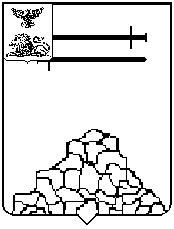 СОВЕТ ДЕПУТАТОВЯКОВЛЕВСКОГО ГОРОДСКОГО ОКРУГАРАСПОРЯЖЕНИЕПРЕДСЕДАТЕЛЯ СОВЕТА ДЕПУТАТОВЯКОВЛЕВСКОГО ГОРОДСКОГО ОКРУГА «___»_________2023 год						                      №____О назначении общественных обсуждений по объекту государственной экологической экспертизы, включая предварительные материалы оценки воздействия на окружающую средуРуководствуясь п. 1 ст. 9 Федерального закона от 23 ноября 1995 года                № 174-ФЗ «Об экологической экспертизе», Приказом Министерства природных ресурсов и экологии Российской Федерации от 01 декабря 2020 года № 999       «Об утверждении требований к материалам оценки воздействия                          на окружающую среду», решением Совета депутатов Яковлевского городского округа от 24 марта 2022 года  № 10 «О Порядке организации и проведения общественных обсуждений по вопросам воздействия намечаемой хозяйственной и иной деятельности на окружающую среду на территории Яковлевского городского округа», на основании Устава Яковлевского городского округа:1. Назначить проведение общественных обсуждений в форме общественных слушаний по объекту государственной экологической экспертизы: проектная документация «Столовая на территории ЯГОК», включая предварительные материалы оценки воздействия на окружающую среду (далее – объект общественных обсуждений) на 20 апреля 2023 года                     в 15-00 часов в филиале МБУК «ЯЦКР «Звездный» Дом культуры посёлка Яковлево, по адресу: Белгородская область, Яковлевский район, п. Яковлево, ул. Октябрьская, д. 11.2. Заказчиком работ по оценке воздействия на окружающую среду является ООО «Яковлевский ГОК» (ИНН 1004013588, ОГРН 1071031000534, адрес: 309076, Белгородская область, Яковлевский район, п. Яковлево, 632 км трассы М-2 Территория, дом 1, помещение 73, тел. +7 (47244) 6-80-62,                      e-mail: dv.golovin@severstal.com, копия mv.sazonova@severstal.com).3. Исполнителем работ по оценке воздействия на окружающую среду является ООО «РУМИДА», ИНН 3123163956, ОГРН 1073123022940, 308009, Белгородская область, г. Белгород, Гражданский проспект, дом 18, офис 6, тел.: (4722)20-22-19, е-mail: OOORumida@yandex.ru.4. Состав организационного комитета прилагается к настоящему распоряжению.5. Поручить организационному комитету организовать и провести общественные слушания по объекту общественных обсуждений.6. Прием от граждан и организаций письменных предложений                             и замечаний по объекту общественных обсуждений производится                         c 30 марта 2023 года по 01 мая 2023 года в письменном виде путем направления почтой  по адресу: 309076, Белгородская область, Яковлевский район, поселок Яковлево, 632 км трассы М-2 Территория, дом 1, помещение 73                            и (или) по электронной почте: dv.golovin@severstal.com, копия mv.sazonova@severstal.com, в письменном виде в Журнале учета замечаний              и предложений общественности в филиале МБУК «ЯЦКР «Звездный» Дом культуры посёлка Яковлево, по адресу: 309076, Белгородская область, Яковлевский район, п. Яковлево, ул. Октябрьская, д. 11.7. Поручить администрации Яковлевского городского округа разместить уведомление ООО «Яковлевский ГОК» о проведении общественных обсуждений от 19 сентября 2022 года исх. № 0302-22-000908, материалы проектной документации «Столовая на территории ЯГОК», включая предварительные материалы оценки воздействия на окружающую среду,                    а также настоящее распоряжение на официальном сайте органов местного самоуправления Яковлевского городского округа.8. Контроль за выполнением настоящего распоряжения оставляю                    за собой.Председатель Совета депутатов  Яковлевского городского округа                                                         С. Я. Рожкова Приложениек распоряжению Председателя Совета депутатов Яковлевскогогородского округаот «___»_________2023 года №_____ Состав организационного комитета по организации и проведению общественных слушаний по объекту государственной экологической экспертизы: проектная документация «Столовая на территории ЯГОК», включая предварительные материалы оценки воздействия на окружающую средуУсков Алексей Владимирович-Руководитель управления экономического развития администрации Яковлевского городского округа, председатель организационного комитета;Сазонова Марина Владимировна-специалист по сопровождению строительства Дирекции по инвестициям ООО «Яковлевский ГОК», секретарь организационного комитета;Члены организационного комитета:Кулабухова Елена АнатольевнаХребтов Денис Владимирович--депутат Совета депутатов Яковлевского городского округа;депутат Совета депутатов Яковлевского городского округа;Головин Денис Викторович -старший менеджер капитального строительства Дирекции по инвестициям ООО «Яковлевский ГОК»;Сурсунов Николай Анатольевич-руководитель проектов Дирекции             по инвестициям ООО «Яковлевский ГОК».